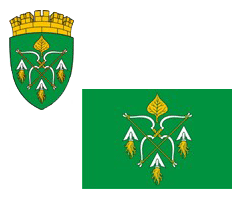 РОССИЙСКАЯ ФЕДЕРАЦИЯАДМИНИСТРАЦИЯ ГОРОДСКОГО ОКРУГА ЗАКРЫТОГОАДМИНИСТРАТИВНО-ТЕРРИТОРИАЛЬНОГО ОБРАЗОВАНИЯСИБИРСКИЙ АЛТАЙСКОГО КРАЯП О С Т А Н О В Л Е Н И Е15.12.2023                                                                                                    № 517ЗАТО СибирскийО внесении изменений в постановление администрации ЗАТО Сибирский от 03.06.2022 № 257 «Об утверждении Положения об оплате труда работников муниципальных общеобразовательных организаций, подведомственных Администрации ЗАТО Сибирский Алтайского края»В целях совершенствования системы оплаты, в соответствии с Трудовым кодексом Российской Федерации, руководствуясь пунктом 4 статьи 53 Устава муниципального образования городского округа закрытого административно-территориального образования Сибирский Алтайского края, ПОСТАНОВЛЯЮ:1. Внести в постановление администрации ЗАТО Сибирский от 03.06.2022 № 257 «Об утверждении Положения об оплате труда работников муниципальных общеобразовательных организаций, подведомственных Администрации ЗАТО Сибирский Алтайского края» следующие изменения:в Положении об оплате труда работников муниципальных общеобразовательных организаций, подведомственных Администрации ЗАТО Сибирский Алтайского края (далее – Положение), утвержденном указанным постановлением:1.1. пункт 4.2.1. изложить в следующей редакции:«4.2.1. Выплаты компенсационного характера работникам учреждений в условиях, отклоняющихся от нормальных (при выполнении работ различной квалификации, совмещении профессий (должностей), работе в ночное время), устанавливаются в соответствии со статьями 149 – 151, 153-154 Трудового кодекса Российской Федерации. Оплата труда привлеченного к сверхурочной работе работника производится следующим образом: время, отработанное сверхурочно, оплачивается - сверх заработной платы, начисленной работнику за работу в пределах установленной для него продолжительности рабочего времени, - из расчета полуторной (за первые два часа) либо двойной (за последующие часы) тарифной ставки или оклада (должностного оклада) с начислением всех компенсационных и стимулирующих выплат, предусмотренных системой оплаты труда, на одинарную тарифную ставку или одинарный оклад (должностной оклад) (на период отсутствия сформулированных норм в Трудовом кодексе Российской Федерации, далее – в соответствии со статьей 152 Трудового кодекса Российской Федерации).»;1.2. пункт 5.4.1. изложить в следующей редакции:«5.4.1. Выплаты компенсационного характера специалистам, учебно-вспомогательному и обслуживающему персоналу за работу в условиях, отклоняющихся от нормальных (при выполнении работ различной квалификации, совмещении профессий (должностей), работе в ночное время), устанавливаются в соответствии со статьями 149 – 151, 153-154 Трудового кодекса Российской Федерации. Оплата труда привлеченного к сверхурочной работе работника производится следующим образом: время, отработанное сверхурочно, оплачивается - сверх заработной платы, начисленной работнику за работу в пределах установленной для него продолжительности рабочего времени, - из расчета полуторной (за первые два часа) либо двойной (за последующие часы) тарифной ставки или оклада (должностного оклада) с начислением всех компенсационных и стимулирующих выплат, предусмотренных системой оплаты труда, на одинарную тарифную ставку или одинарный оклад (должностной оклад) (на период отсутствия сформулированных норм в Трудовом кодексе Российской Федерации, далее – в соответствии со статьей 152 Трудового кодекса Российской Федерации).»;1.3. в пункте 7.8. слова «от 1 до 5» заменить словами «до 4,5».2.  Настоящее постановление вступает в силу с 01.01.2024.3. Управлению по муниципальным информационным ресурсам администрации ЗАТО Сибирский (Болотникова С.Ю.) обнародовать постановление на официальном интернет-сайте администрации ЗАТО Сибирский и опубликовать в газете «Сибирский вестник».4. Контроль за исполнением постановления возложить на заместителя главы администрации по социальным вопросам Гречушникову О.Б.Глава ЗАТО                                                                                           С.М. Драчев